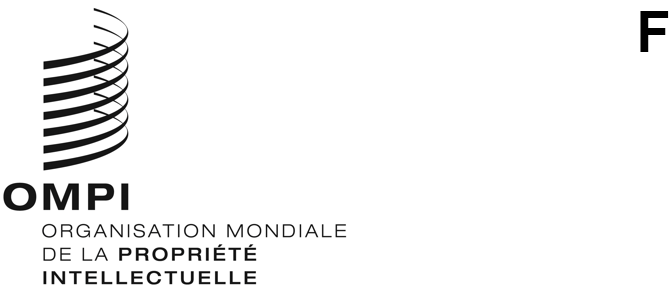 WIPO/IP/AI/3/GE/20/INF/1/PROV.2ORIGINAL : anglaisDATE : 13 octobre 2020Dialogue de l’OMPI sur la propriété intellectuelle et l’intelligence artificielleTroisième session
Genève, 4 novembre 2020ordre du jour pROVISoireétabli par le Secrétariat de l’OMPIMercredi 4 novembre 202010 h 00 – 10 h 15	OuvertureM. Daren Tang, Directeur général, Organisation Mondiale de la Propriété Intellectuelle (OMPI)10 h 15 – 10 h 30	Observations liminairesS.  E. M. François Rivasseau, ambassadeur, Mission permanente de la France auprès de l’Office des Nations Unies et des autres organisations internationales à Genève10 h 30 – 10 h 45	Discours d’ouvertureMme Amanda Solloway, sous-secrétaire d’État parlementaire (ministre chargée de la science, de la recherche et de l’innovation), Gouvernement du Royaume-Uni, LondresSession 1Question n° 1 : Définitions10 h 45 – 11 h 00 	Introduction à la session 1M. Jean-Marc Deltorn, chercheur principal au Centre d’études internationales de la propriété intellectuelle, Université de Strasbourg11 h 00 – 12 h 05	Interventions de la session 1Session 2Question n° 13 : Marques12 h 05 – 12 h 20	Introduction à la session 2Mme Tiki Dare, future présidente, Association internationale pour les marques (INTA), et directrice juridique adjointe, Oracle, Burlington (États-Unis d’Amérique)12 h 20 – 13 h 00	Interventions de la session 213 h 00 – 14 h 00	Pause déjeunerSession 3Question n° 15 : Renforcement des capacitésQuestion n° 16 : Responsabilité concernant les décisions relatives à l’administration de la propriété intellectuelle14 h 00 – 14 h 15	Introduction à la session 3Mme Nta Ekpiken, associée et cheffe de la propriété intellectuelle, The New Practice (TNP), LagosM. Yuri Zubov, chef adjoint, Service fédéral de la propriété intellectuelle (Rospatent), Moscou14 h 15 – 15 h 45	Interventions de la session 315 h 45 – 16 h 00	ClôtureS.  E. M. François RivasseauM. Daren Tang[Fin du document]